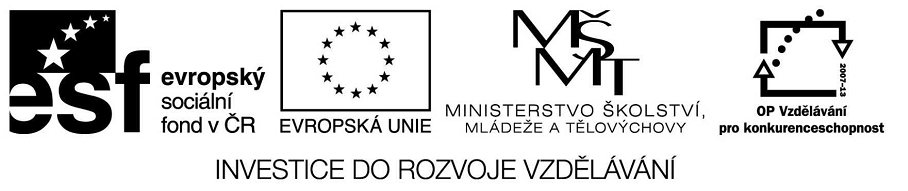 VY_32_INOVACE_23_15Základní vzdělávání – Jazyk a jazyková komunikace – Anglický jazykNázev materiálu – Present simple x present continuous. Anotace –  Žáci prokáží schopnost rozlišit tyto gramatické jevy v jednotlivých větách a                    uvědomí si jejich správné použitíAutor -  Mgr. Radek HulvaJazyk – angličtina, češtinaOčekávaný výstup – Žák je schopen popsat příběh na základě získaných znalostí.Žák je                                     schopen správně určit , popsat a rozlišit gramatické jevy.Žák je schopen                                      využít získané znalosti při popisu každodenních reáliíSpeciální vzdělávací potřeby - žádnéKlíčová slova –  present simple, present continuous, usually, normally, now,todayDruh učebního materiálu – pracovní listDruh interaktivity - aktivitaCílová skupina - žákStupeň a typ vzdělávání – základní vzdělávání – druhý stupeňTypická věková skupina – 11-12  letCelková velikost -  63 kBPresent simple X Present continuousPeter is a 13 years young boy.Look at his schedule and write his story.Use present simple or present continuous.On Saturdays						This Saturday7.30 wake up			                   	 7.45 wake up8.00. have a shower                                 	 8.00 have bread and honey for breakfast9.00  leave house			     	 9.30 leave house11.00 meet his best friend	                     	11.00 help his mother with shopping12.00 have a lunch with his family            	12.00 have a snack in the local snackbar14.00 watch his favourite series                 	14.00 go out with his cousin17.00 play a football for school                    	17.00 visit his ill grandmother at hospital                  football team19.00 return back home			19.00 return back home from hospital20.00 turn on tv a watch a favourite   	20.00 read his book in his bed           Tv22.00 switch off his light and go to      	21.00  switch off his light and go to sleep	sleepUse special adverbs for this grammar (usually,always,today,at this moment,normally……………………………)…………………………………………………………………………………………………………………………………………………………………………………………………………………………………………………………………………………………………………………………………………………………………………………………………………………………………………………………………………………………………………………………………………………………………………………………………………………………………………………………………………………………………………………………………………………………………………………………………………………………………………………………………………………3. Think about your Saturday. What do you usually do on Saturdays? What are you doing this Saturday? Write a short story. Use present simple or continuous.………………………………………………………………………………………………………………………………………………………………………………………………………………………………………………………………………………………………………………………………………………………………………………………………………………………………………………………………………………………………………………………………………………………………………………………………………………………………………………………………………………………………………………………………………………………………………………………………………………………………………………………………………………………………………………………………………………………………………………………………………………………………………………………………………………………………………………………………………………………………………………………………………………………………………………………………………………………………………………………………………………………………………………………………………………………………………………………………………………………………………………………………